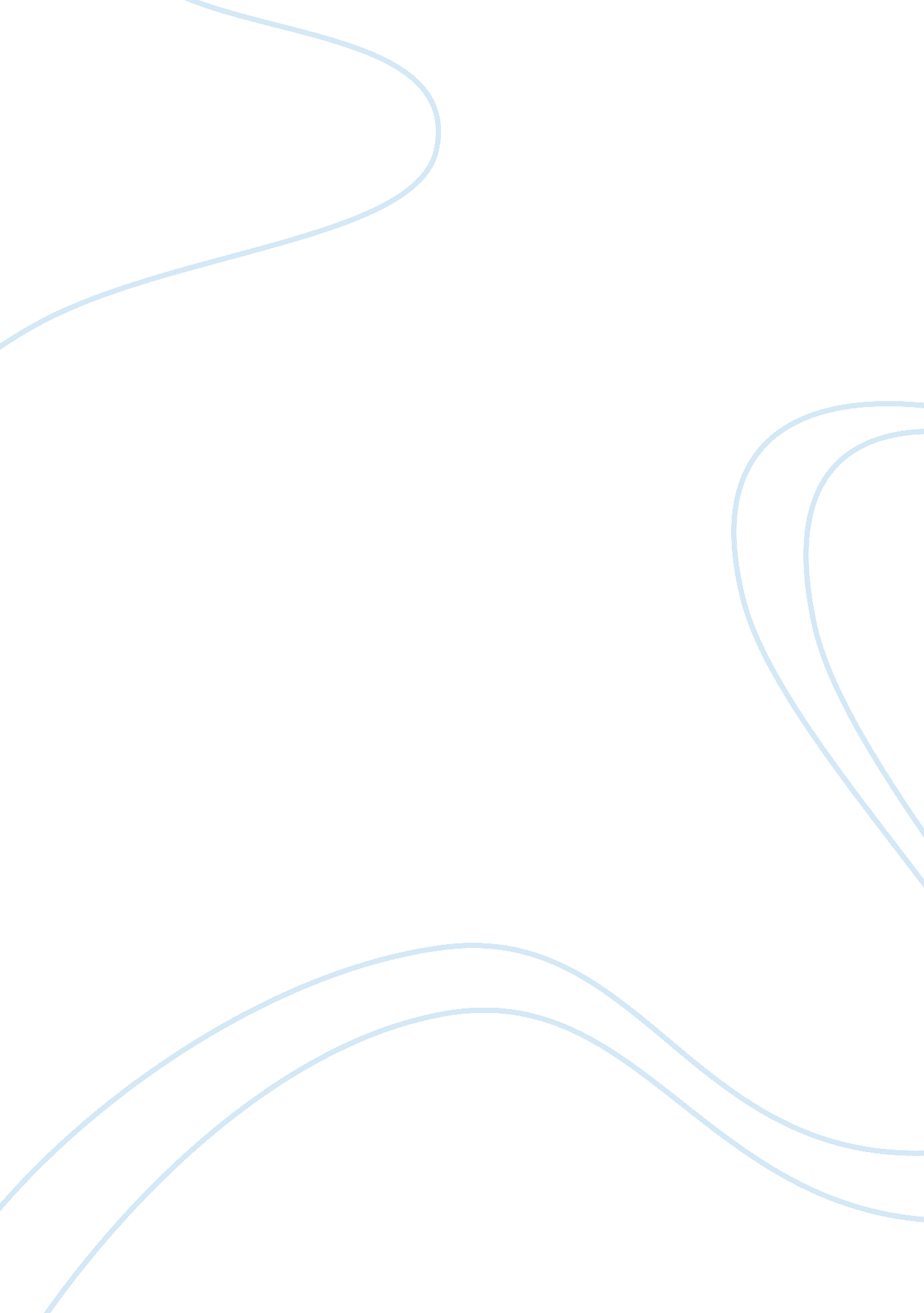 Site finding and planning for wind farms environmental sciences essayEnvironment, Ecology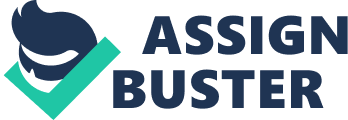 Finding a air current farm site is a juggle act where many, frequently conflicting, issues need to be considered and balanced before a determination to develop a possible site is taken. At the most basic degree, after set uping that the end product from a air current power undertaking can be sold at an acceptable monetary value, the following are the acerb trials for any possible development: 1. Is grid connexion probably to be cost effectual for the coveted size of development? 2. Is the air current resource adequate? 3. Will the undertaking be able to obtain all the licenses necessary for the air current farm to be built? 4. Is entree to the site and building of the air current farm likely to be cost effectual? 5. Can the rights to the land be secured? A good outlook that the reply to all of the above trials will be positive is a pre-requisite for doing the investing necessary to gain a undertaking, although necessarily early determinations need to be made on uncomplete information. A Each of the issues is considered in a little more item below: Grid connexion When looking for a site, propinquity to a medium electromotive force grid is a good initial index that an appropriate connexion is practical. The following phase of the procedure is to keep treatments with the appropriate electrical authorization. A The consequences of such treatments will normally bespeak a cap, or a series of caps on the upper limit installed capacity at a possible site which are associated with increasingly more dearly-won grid connexion scenarios. A Some elaborate analysis by the electrical authorization, at the cost of the developer, may be necessary before even approximative figures are available. A The presence of merely a high electromotive force line near to a little or average air current farm may non be helpful as the cost of connexion to such a grid may be prohibitory. Wind Resource It is hard to generalize how best to measure the air current resource at a possible air current farm site when no site air current informations are available, as different states have markedly different air current governments. A Some general regulations, for which there are many noteworthy exclusions, are listed below: Good exposure, peculiarly in the prevailing air current way, will well better the resource at a site. The rate at which wind velocity reduces off from the countries of a site with the best exposure should non be underestimated. A An `` ideal '' hill would hold smooth inclines of about 17 A grades gradient. Steeper inclines do non give significant extra sweetening of the air current flow but can do separation of the flow which complicates the air current conditions at a site. A Low flora at and around a site retards the air current flow less than tall flora. A However, a site with good exposure and little trees is likely to turn out better than a site with hapless exposure and no trees. A Building licenses Key issues will change between parts and states but common sense indicates that countries with particular appellations are best avoided. A Low visibleness from cardinal countries of habitation or diversion is besides desirable. A If there are homes within a few 100 metres of the air current farm site noise or shadow spark may turn out an insurmountable job in some states. A Turbines can interfere with electromagnetic telecommunications signals. A The presence of a telecommunications mast at a site or such signals which cross a site may therefore perplex the procedure of obtaining a edifice license. A A cheque for telecasting communications should besides be made which may non be evident from ocular review. Entree The distance to the nearest route entree and the complexness of the terrain will well act upon the capital cost of the undertaking. A Land handiness Land handiness varies from state to state but a possible site where there are comparatively few landholders and landholders who can give sole rights to the developer is the ideal state of affairs. The job of site happening lends itself good to a thorough and elaborate Geographical Information System ( GIS ) based attack where air current atlases, an electrical grid map, roads, environmental appellations and other standards can all be input and the optimum sites defined. A In pattern, nevertheless, a more matter-of-fact attack may good turn out more appropriate. 2. WIND FARM LAYOUT DESIGN The air current farm layout is typically designed utilizing a professional air current farm design bundle. A Such tools allows for an effectual loop and optimization of the cardinal parametric quantities for the layout. Preliminary layout design Once a site has been identified and the determination has been taken to put in its development the air current farm design process commences. A This is necessarily an iterative procedure. A The first undertaking is to specify the restraints on the development: Maximum installed capacity ( due to grid connexion or Power Purchase Agreement footings ) Site boundary Set dorsums from roads, homes, overhead lines, ownership boundaries etc. Environmental restraints Location of noise and shadow spark sensitive homes, if any, and appraisal standards Location of visually sensitive point of views, if any, and appraisal standards Turbine minimal spacings as defined by the turbine provider. Constraints associated with communications signals such as microwave nexus corridors, if any. Local ordinances that limit the turbine type permissible for the development. These restraints may alter as treatments and dialogues advancement with assorted parties. For the intent of specifying the preliminary layout it is necessary to specify about what sizes of turbine are under consideration for the development, as the installed capacity accomplishable with different sizes of turbine may change significantly. A The choice of a specific turbine theoretical account is frequently best left to the more elaborate design stage when the commercial footings of the assorted providers are known. Specification of anemometry The air current resource at the site is the cardinal parametric quantity in finding its economic viability. To measure the energy for a undertaking it is necessary to obtain informations on the local air current government. Typically this means installing anemometry equipment at the site. The preliminary layout allows the air current measurings to be made in appropriate locations. As a general regulation the mast should be at least two tierces of the hub tallness of the turbines. A utile regulation in complex terrain is that no turbine is located more than 1 kilometer from the closest mast. In really terrible terrain, the closest mast should be within 500m, but for air current farms located in simple terrain a much lower denseness of masts over the site may be appropriate. For big developments that require several masts there may be advantages in ab initio put ining merely one mast on the site. Once it is confirmed that the air current resource is sensible, other masts can be installed to corroborate the fluctuation in air current velocity over the site country. Provided the original mast remains as a changeless mention other masts can be moved after, say, six months of operation to cut down the entire figure of masts required.+ Detailed layout design A cardinal component of the layout design is the minimal turbine spacing used. A In order to guarantee that the turbines are non being used outside their design conditions, the minimal acceptable turbine spacing should be obtained from the turbine provider and adhered to. The appropriate spacing for turbines is strongly dependent on the nature of the terrain and the air current rose at a site. A If turbines are spaced closer than 5 rotor diameters in a frequent air current way it is likely that intolerably high aftermath losingss will ensue. A For countries with preponderantly uni-directional air current roses, such as the San Gorgonio Pass in California, greater distances between turbines in the prevailing air current way and tighter spacings perpendicular to the prevailing air current way will turn out to be more productive. A Tight spacings require blessing by the turbine provider if warranty agreements are non to be affected. With the air current farm restraints defined, the layout of the air current farm can be optimised. A This procedure is besides called air current farm `` micrositing '' . A The purpose of such a procedure is to maximize the energy production of the air current farm whilst understating the substructure and operating costs and run intoing all restraints. A For most undertakings the economic sciences are well more sensitive to alterations in energy production than substructure costs. A It is hence appropriate to utilize the energy production as the dominant layout design parametric quantity. The elaborate design of the air current farm is facilitated by the usage of commercially available air current farm design tools. A Once an appropriate analysis of the air current government at the site has been undertaken, a theoretical account is set up which can be used to plan the layout, predict the energy production of the air current farm every bit good as being used to turn to economic and be aftering related issues. For big air current farms it is frequently hard to manually deduce the most productive layout. A For such sites a computational optimization utilizing a air current farm design tool may place a layout for which significant additions in predicted energy production are achieved. A Even a 1 % addition in energy production from improved micrositing could easy stand for an addition in one-year gross of $ 50, 000 to $ 100, 000 for a 50 MW air current farm. A The computational optimization procedure will normally affect many 1000s of loops and can include noise and ocular restraints. A Wind farm design tools handily allow many substitutions on air current farm size, turbine type, hub tallness and layout to be considered rapidly and expeditiously increasing the likeliness that an optimum undertaking consequences. A Financial theoretical accounts may be linked to the tool so that returns from different options can be straight calculated, further streamlining the development determination doing procedure. In many states the ocular influence of a air current farm on the landscape is an of import issue. A The usage of computational design tools allows the Zone of Visual Influence ( ZVI ) , or visibleness footmark, to be calculated to place from where the air current farm will be seeable. A The tools may besides be used to supply visual images, to ease the production of photomontages and to foretell the noise and shadow spark which consequences from a proposed development. A These are frequently cardinal facets of the Environmental Assessment for a undertaking. Figure 1 shows an initial preliminary layout of a air current farm consisting of 26 turbines that meets all site specific restraints. A There are two noise sensitive homes west of the proposed air current farm with a defined noise bound that are marked with brooding icons. A The solid black line represents the site boundary in which the turbines can be placed. The layout of the air current farm after the optimization is shown in Figure 2. A Compared with the initial layout the predicted energy production has increased by about 3 % . A In the upper subdivision of Figure 2 the optimised layout of the air current farm superimposed with the noise degrees predicted for this layout can be seen. A A rendered visual image of the air current farm visual aspect from a point of view sou'-east of the air current farm is shown at the underside. 